12 Montes y colinas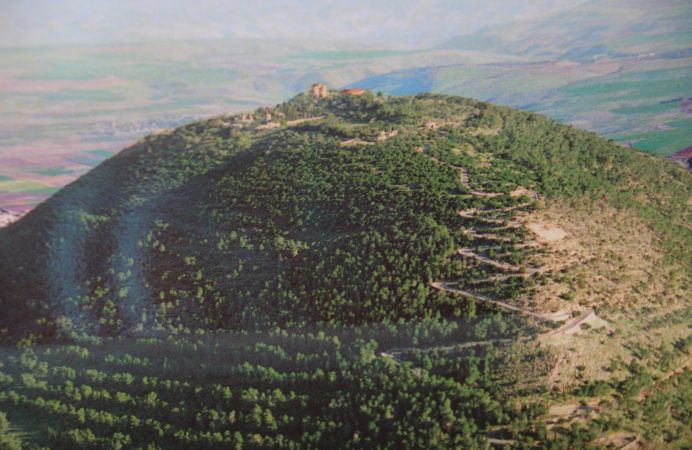 Monte Tabor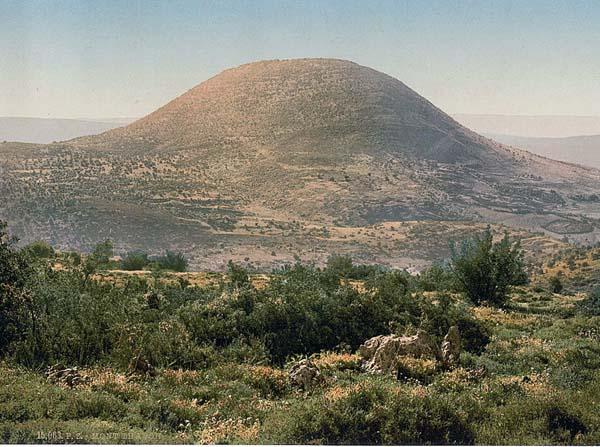 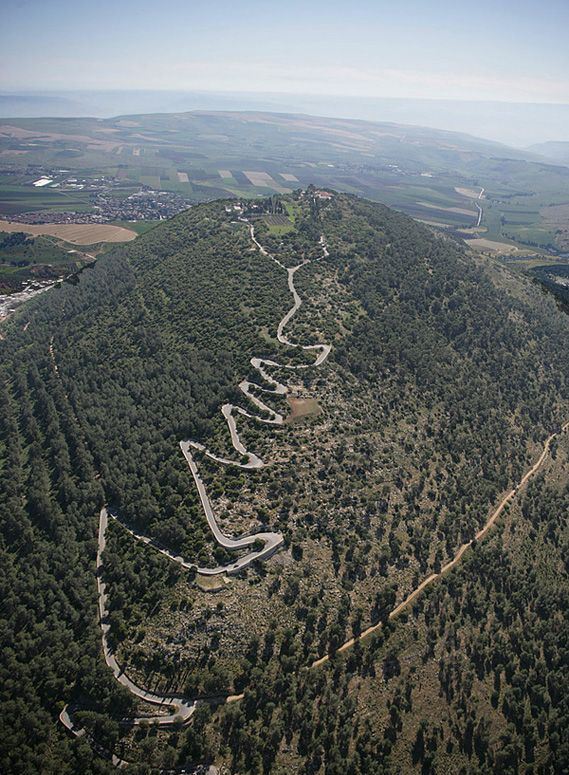 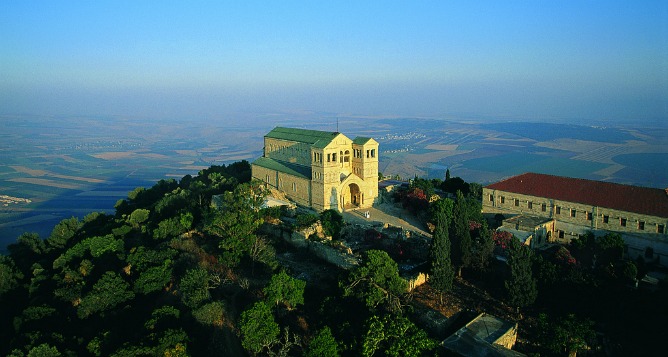 Iglesia de la transfiguración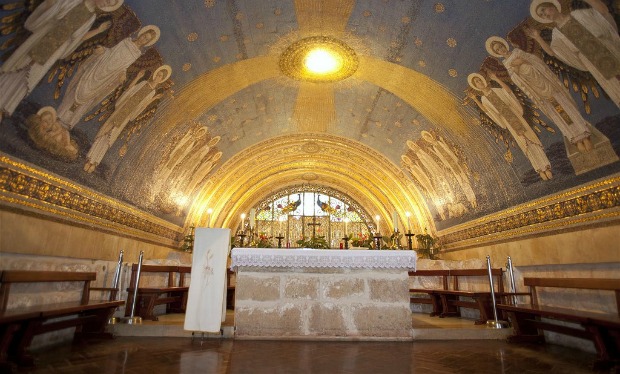 Monte de las bienaventuranzas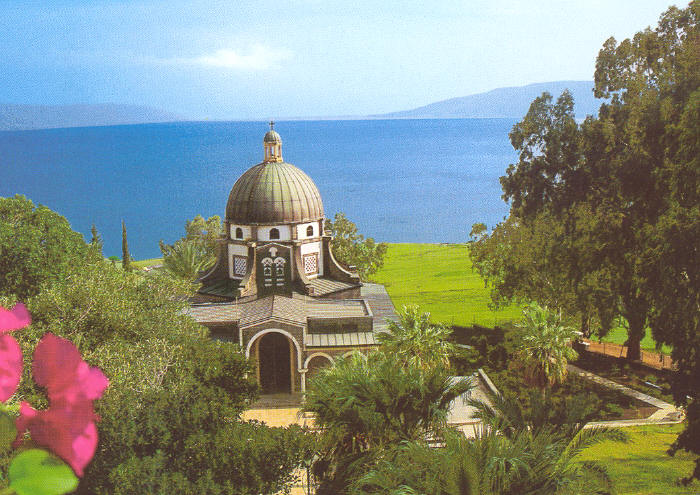 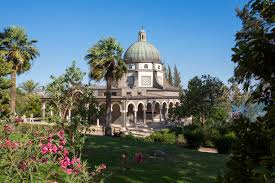 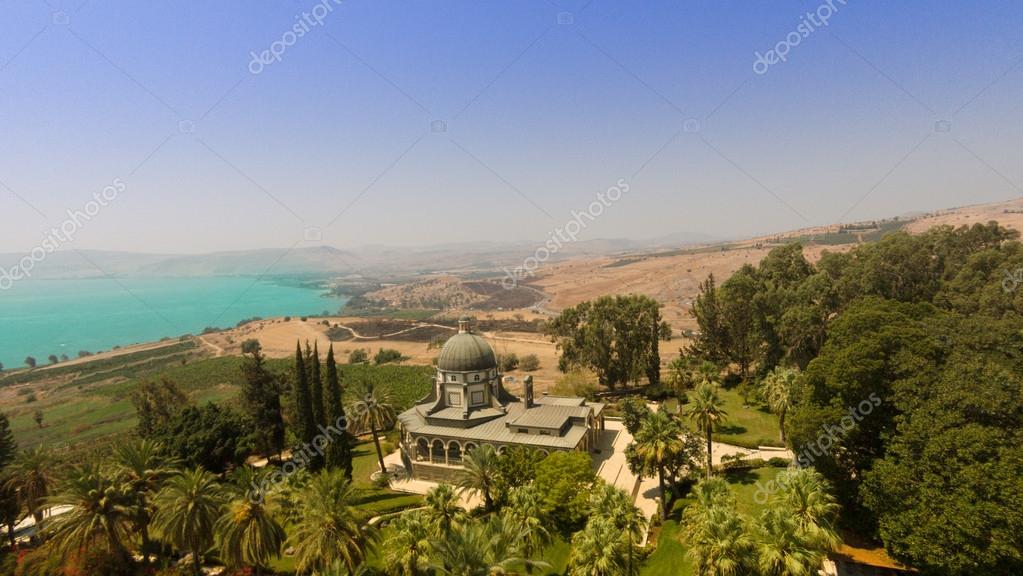 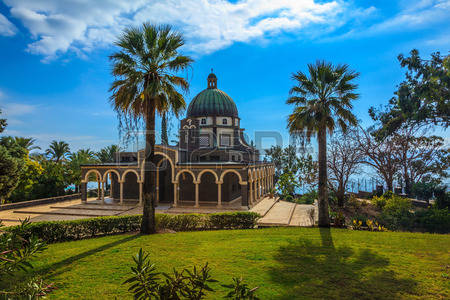 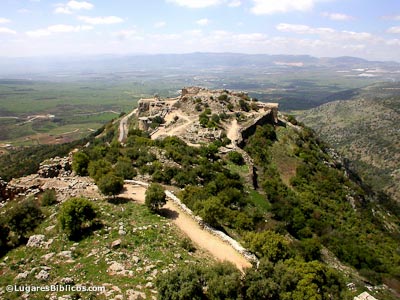 Monte o colina de los panes y los peces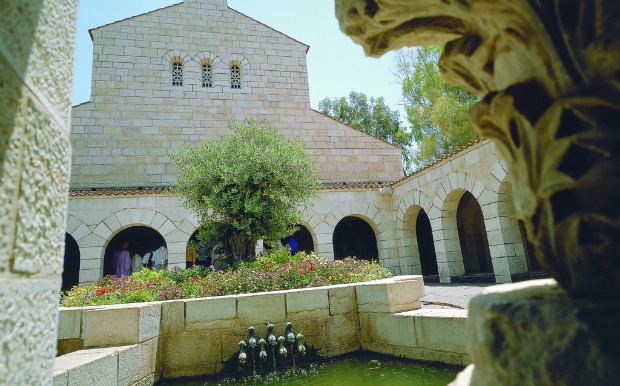 Monte Carmelo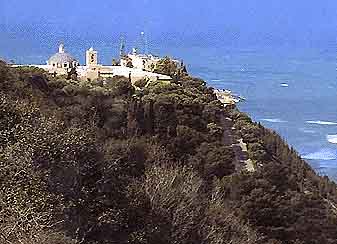 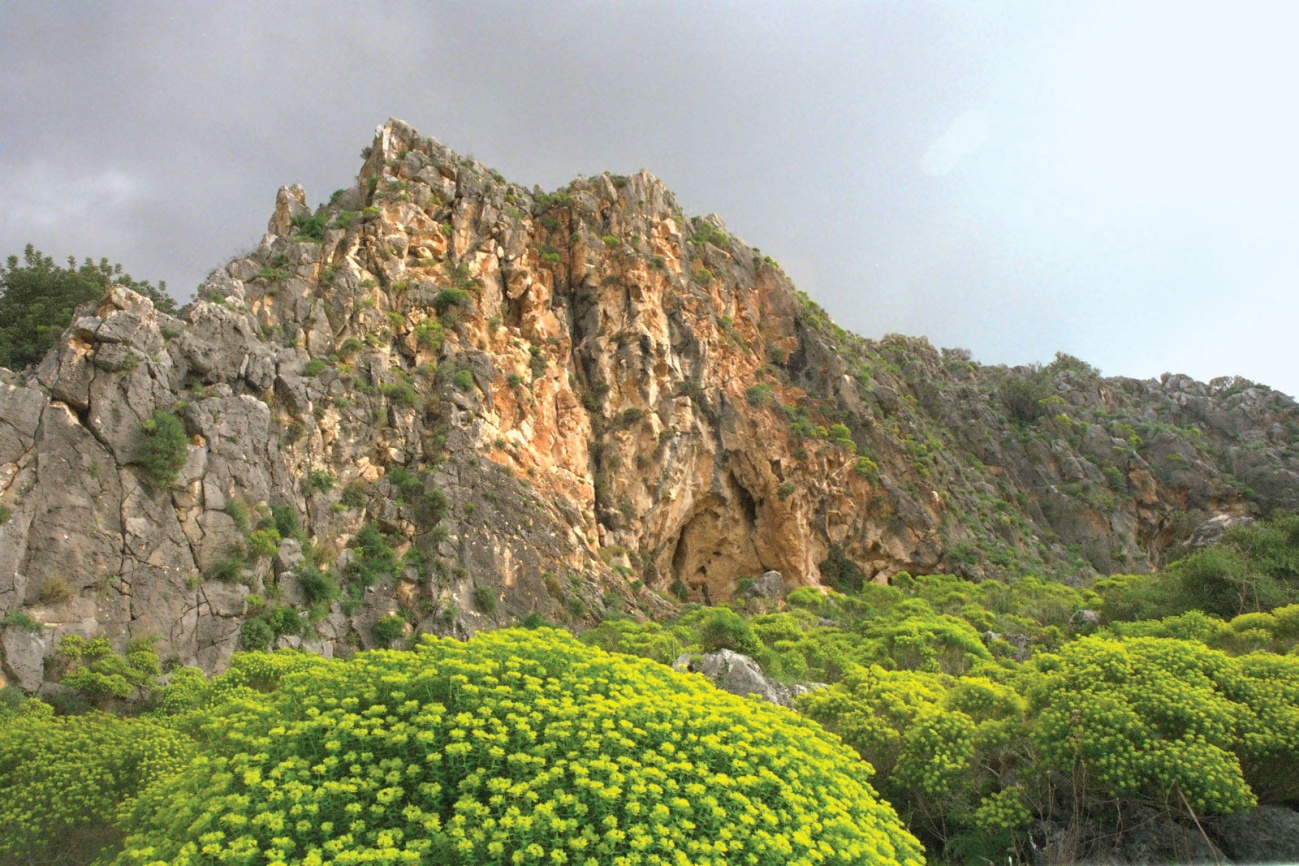 Montes de  Gelboe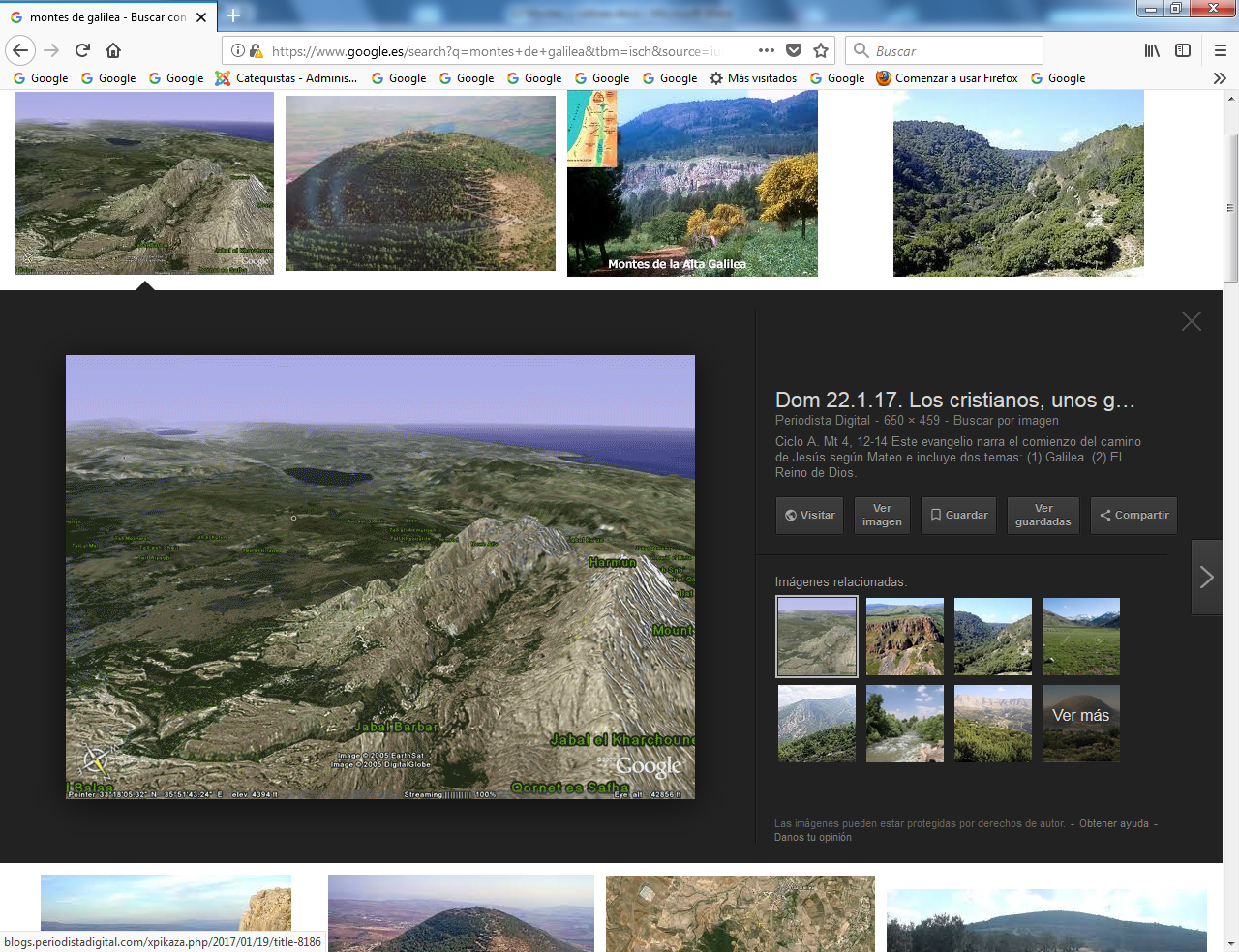 La alta Galilea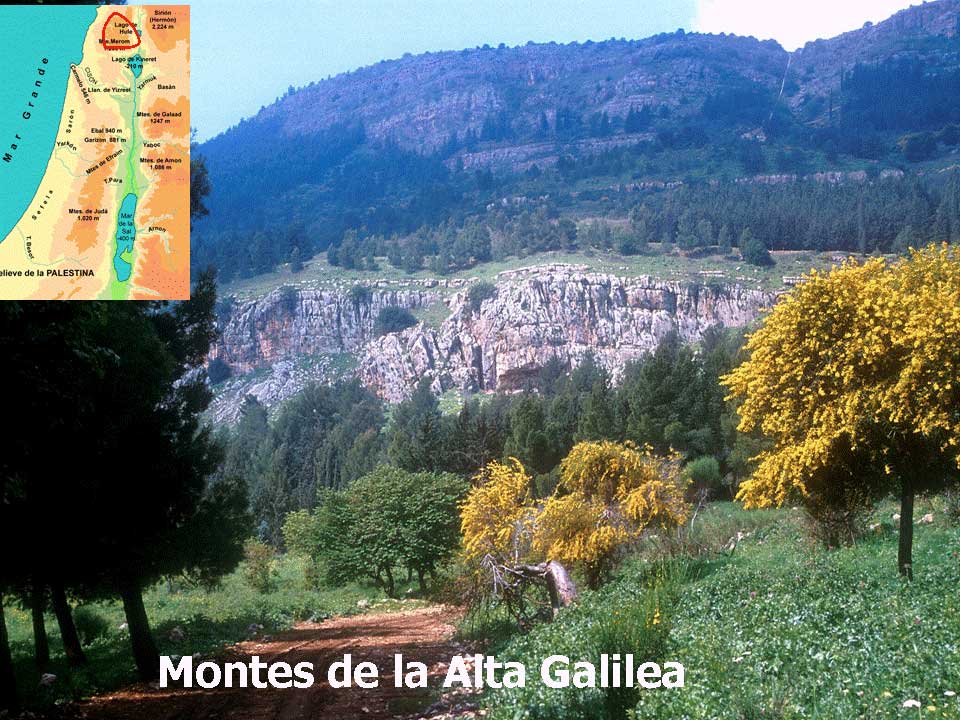 Los Altos del Golán al fondo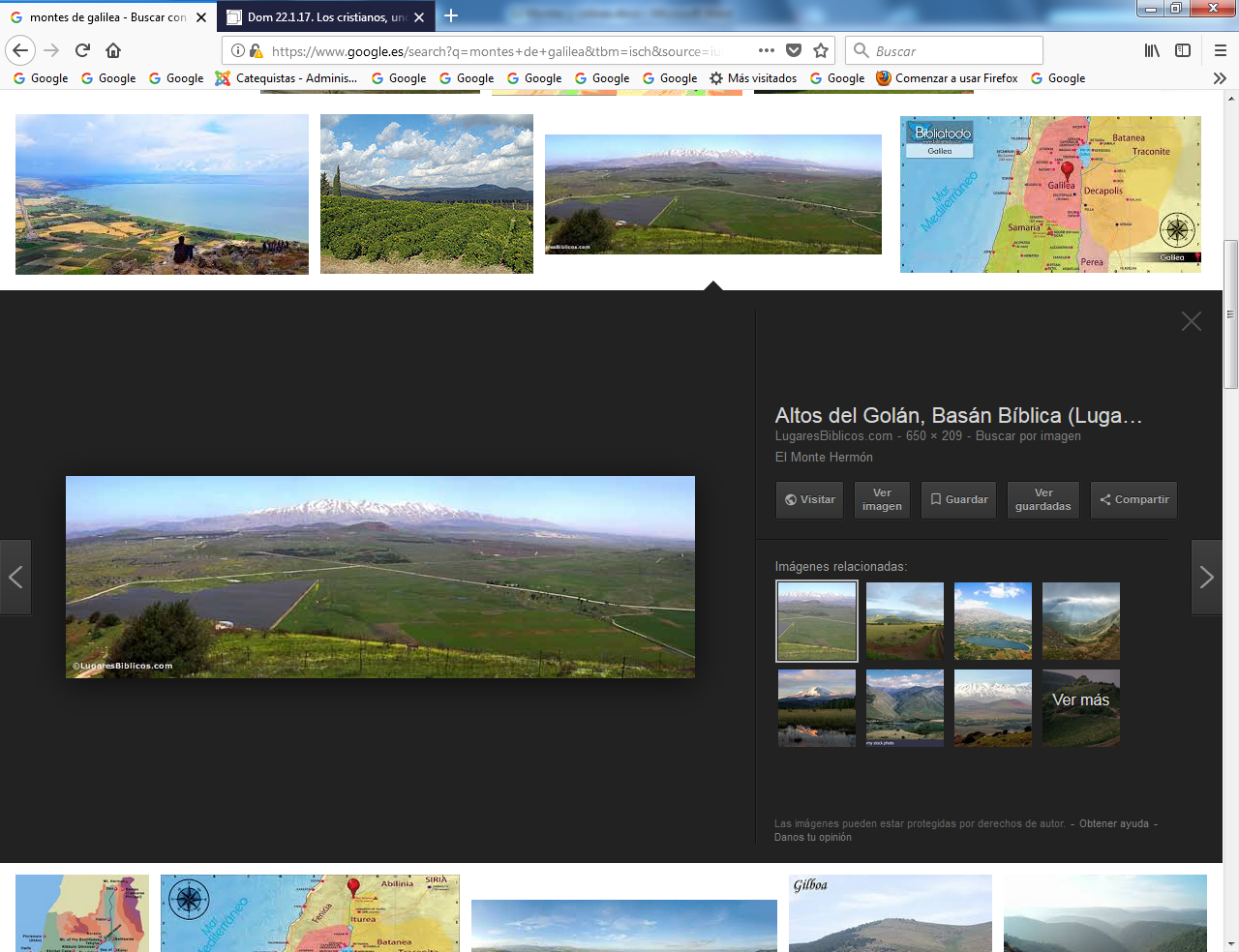 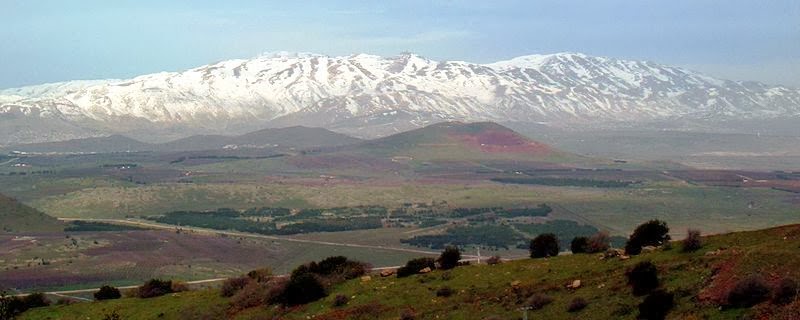 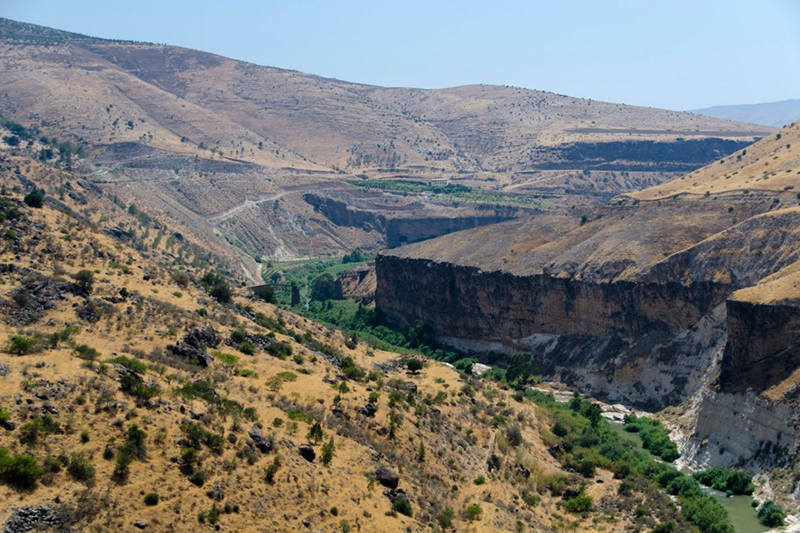 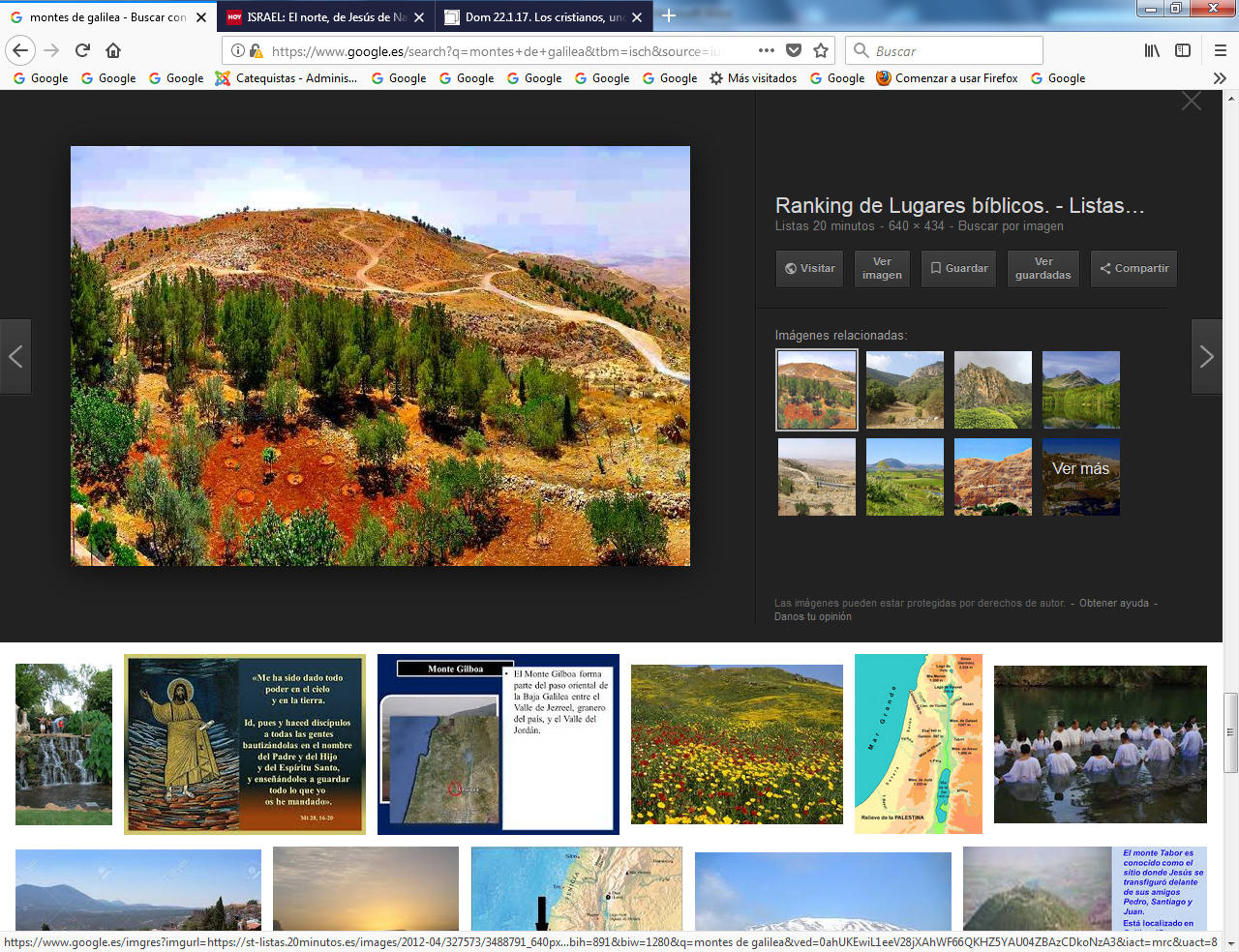 Monte de la tentación. Judea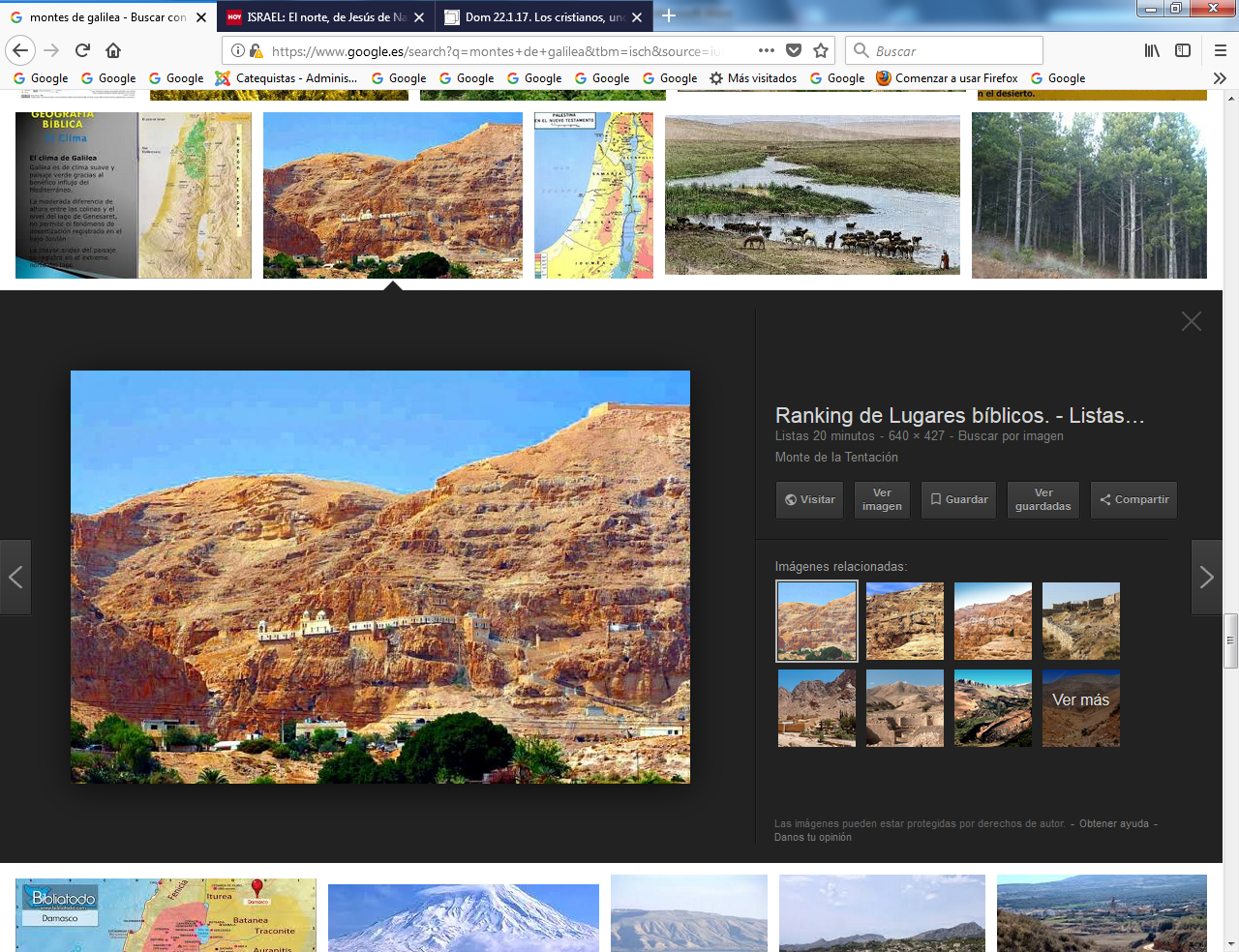 Samaria Monte Ebal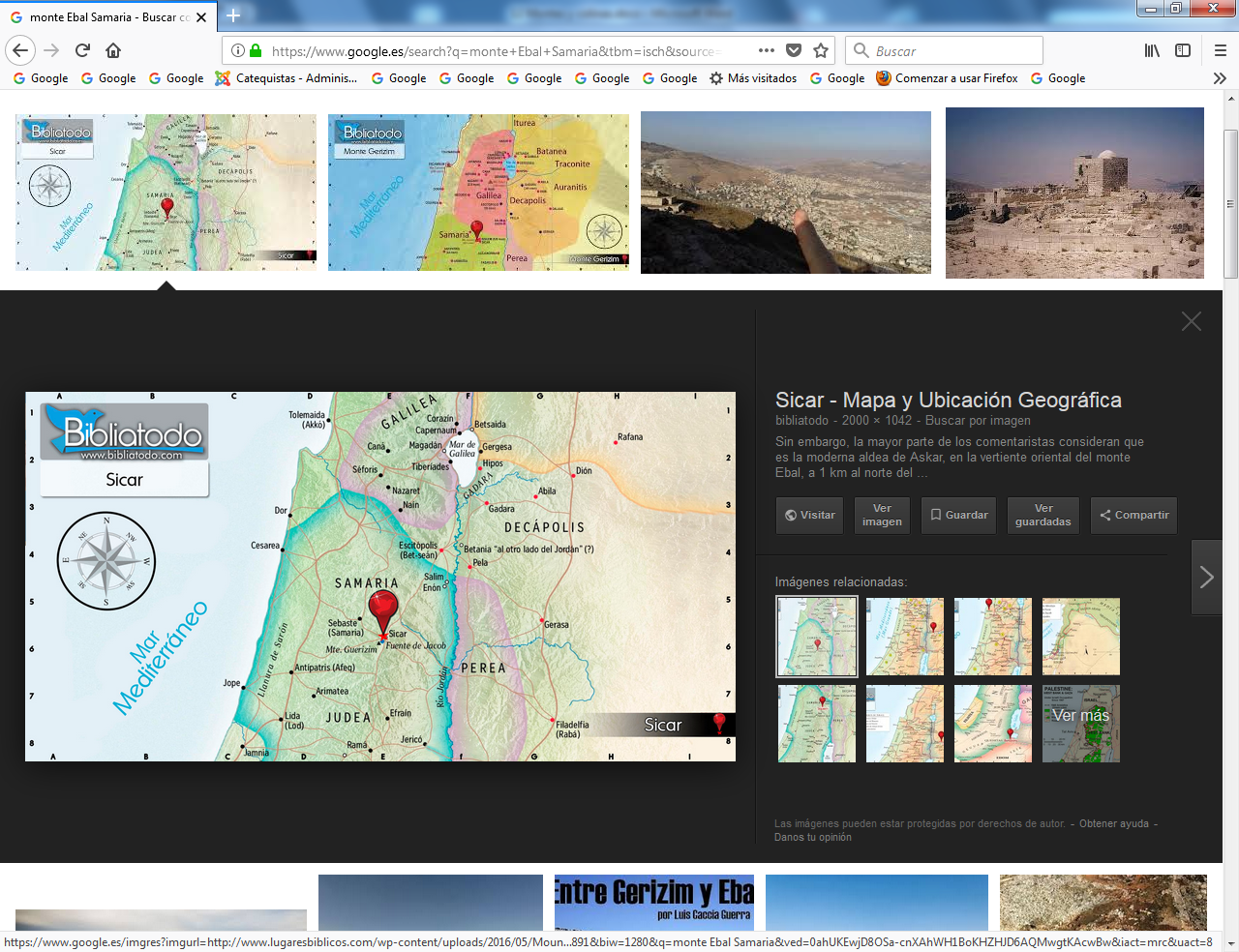 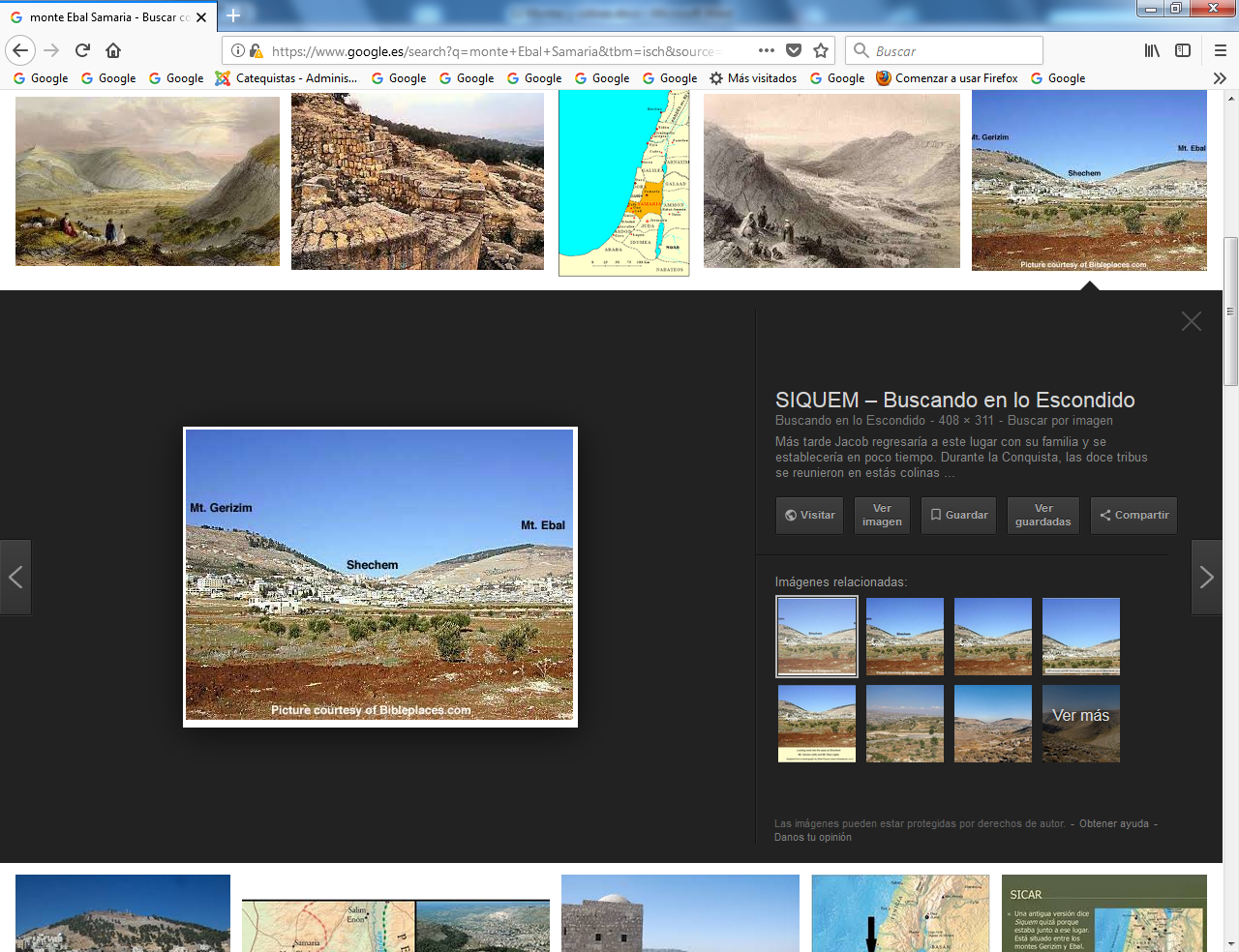 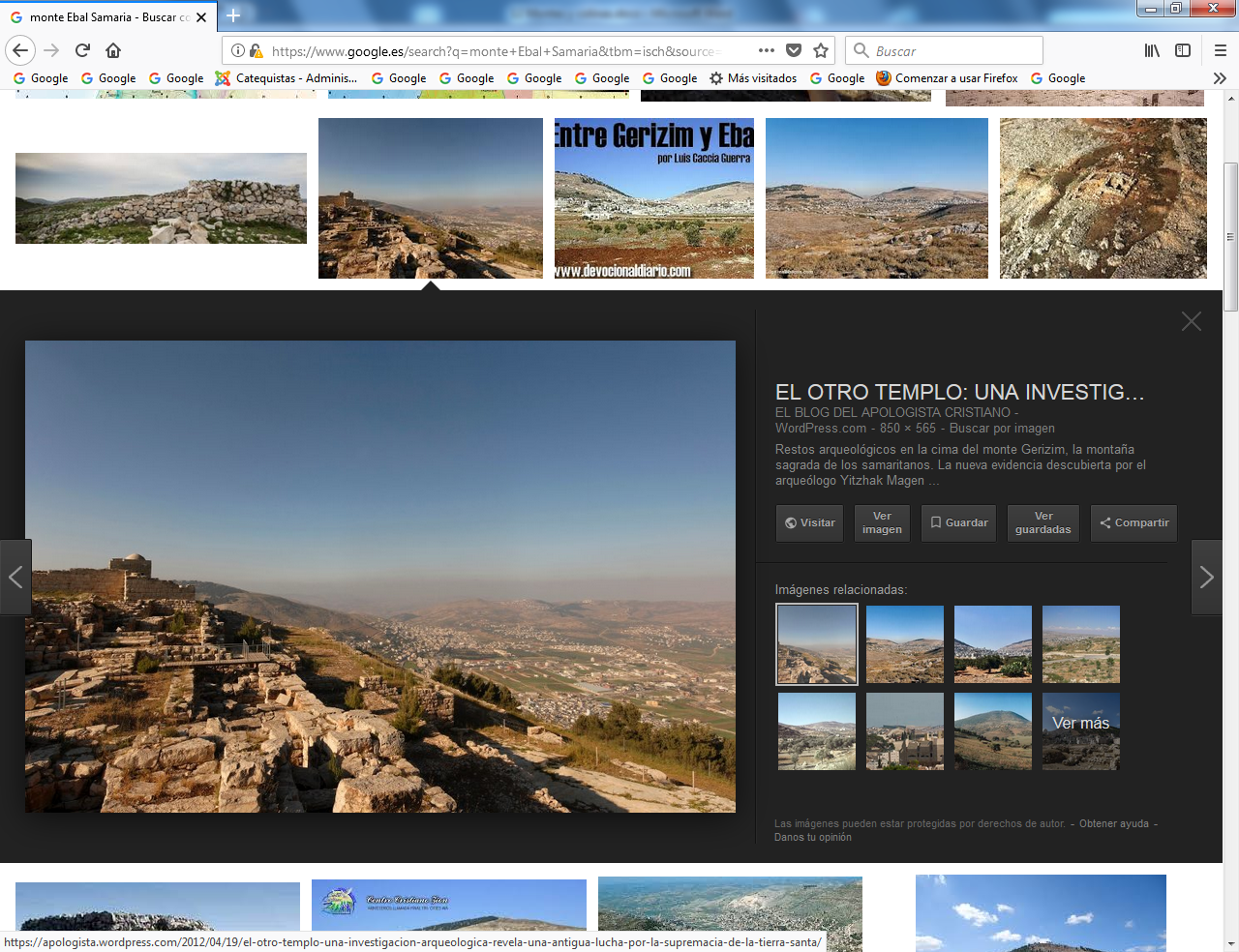 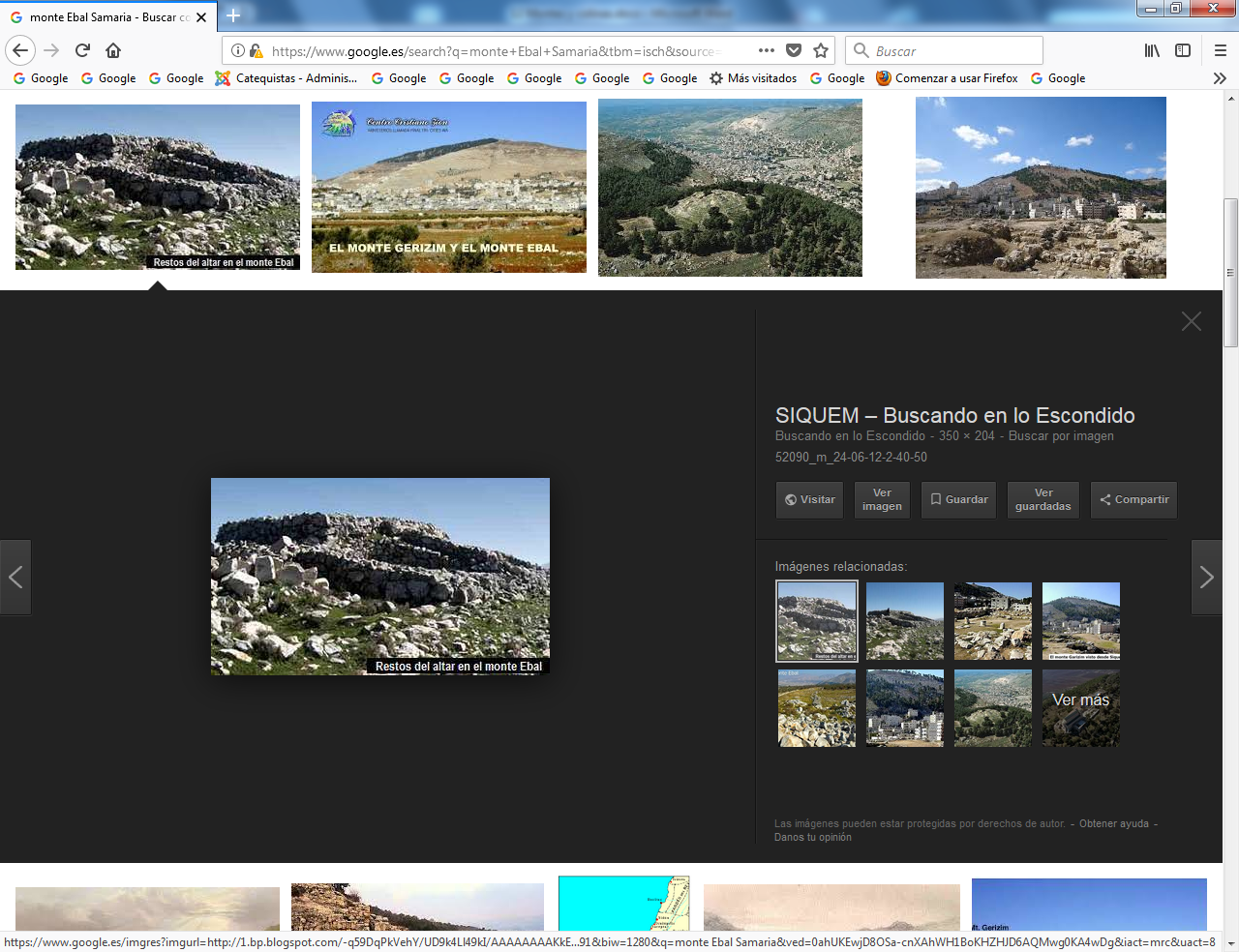 Monte Garizim y el Ebal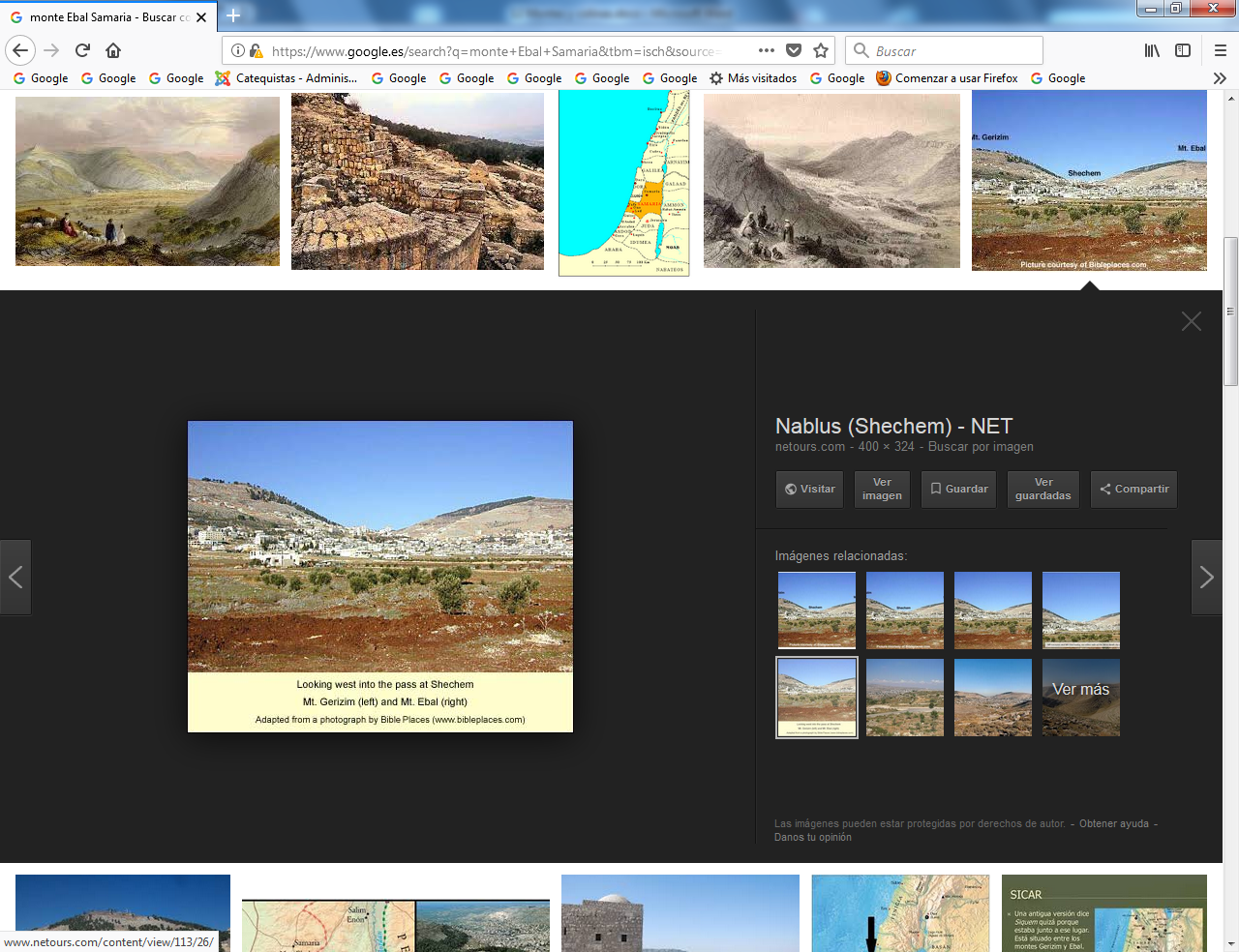 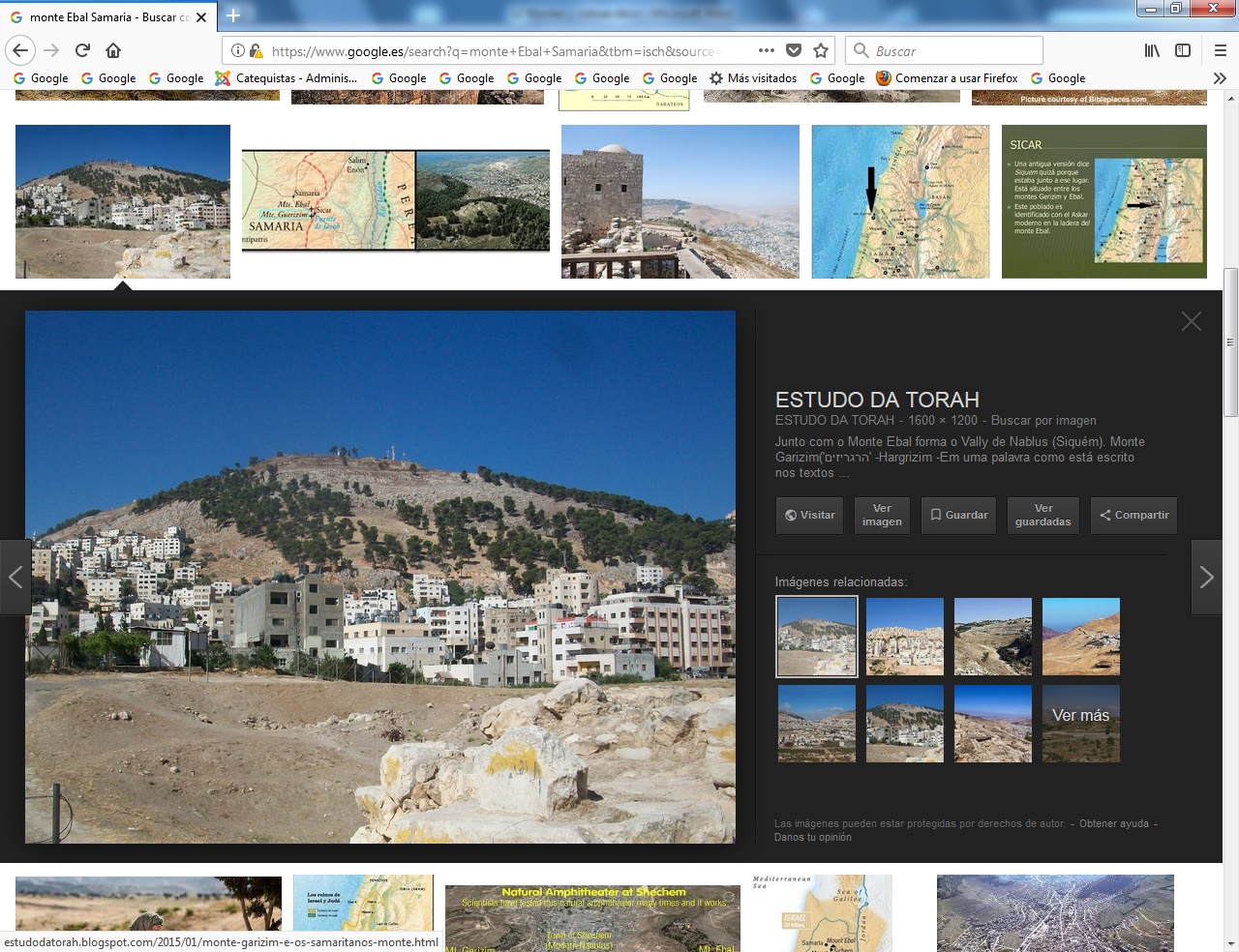 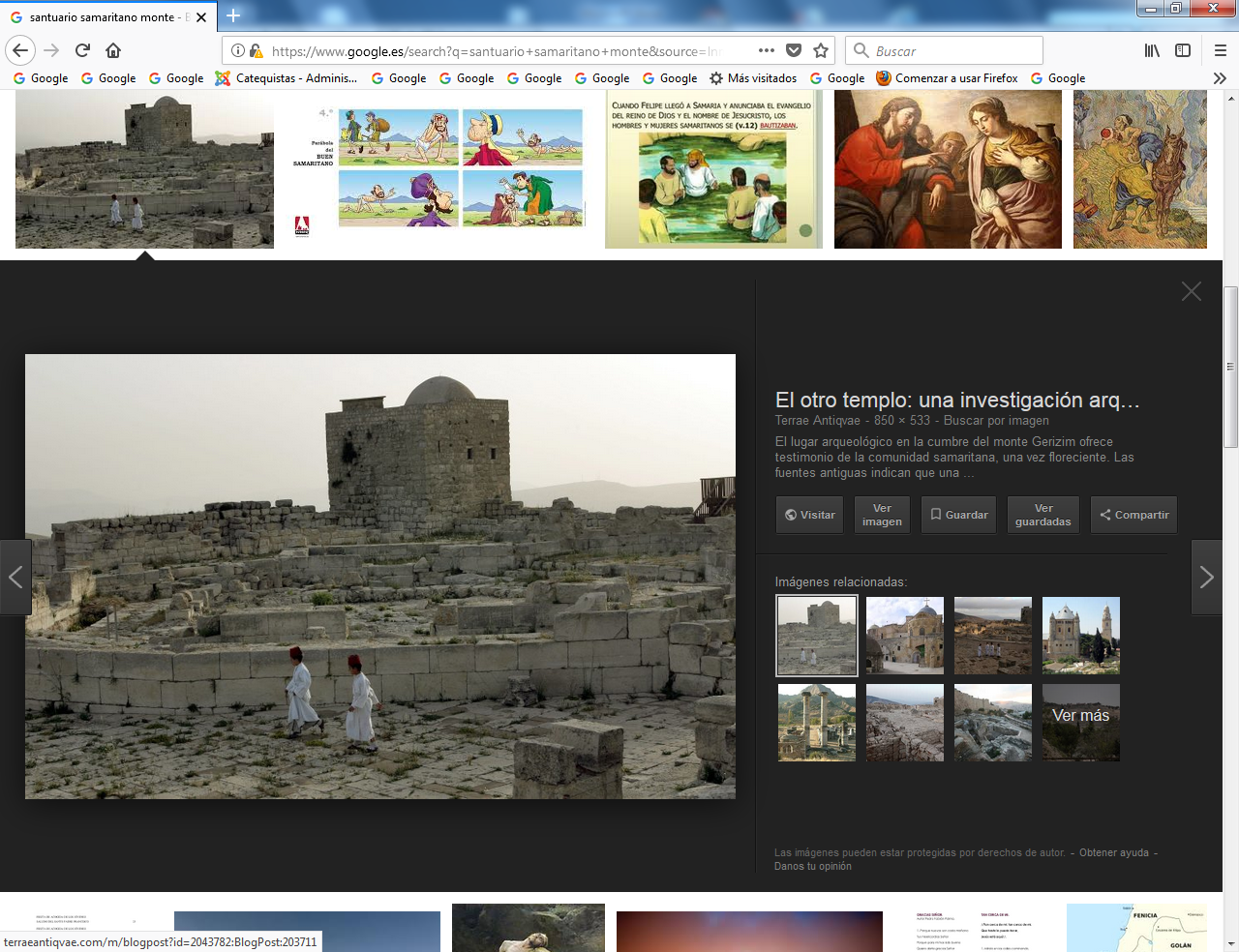 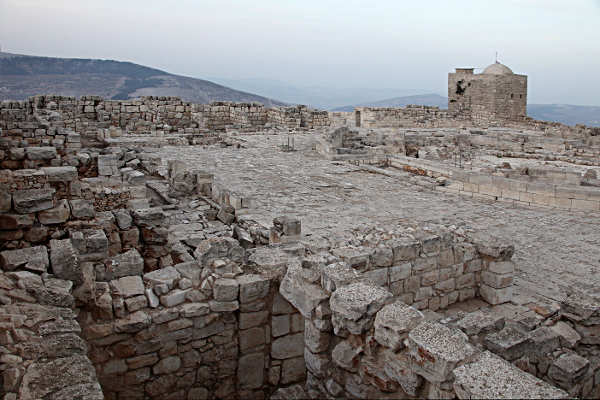 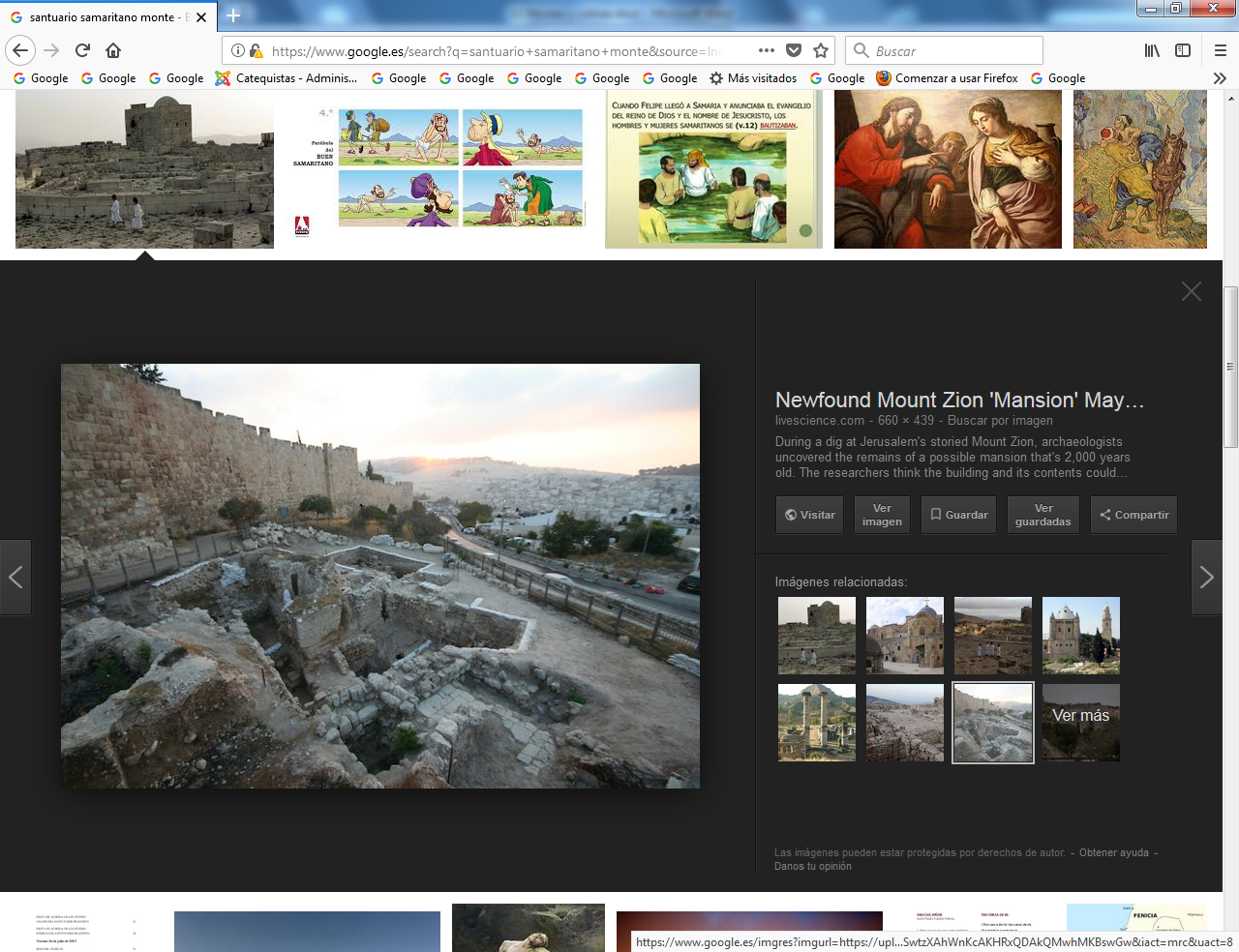 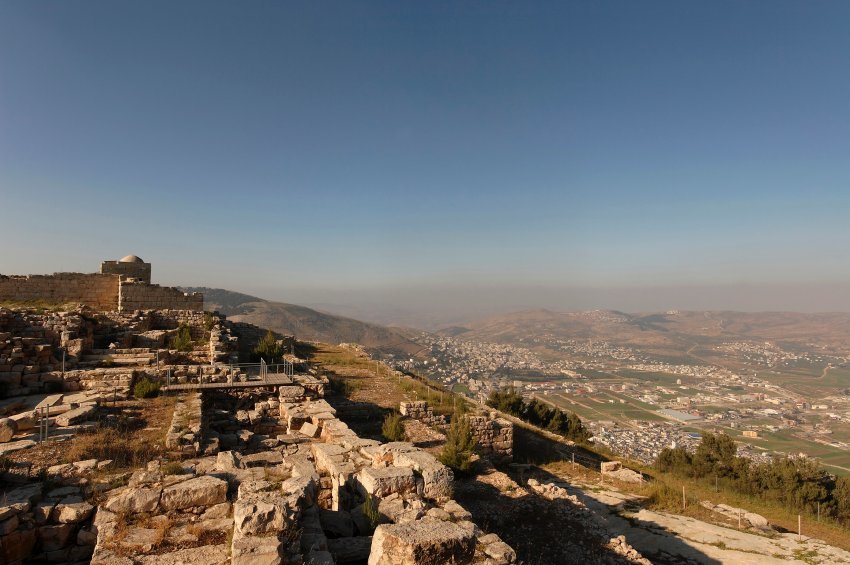 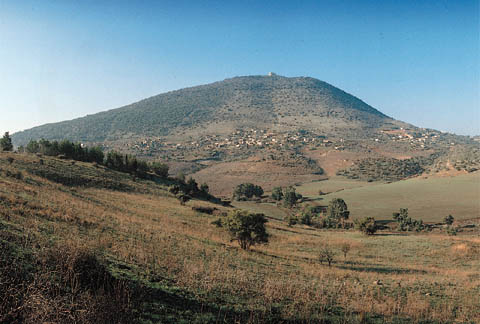 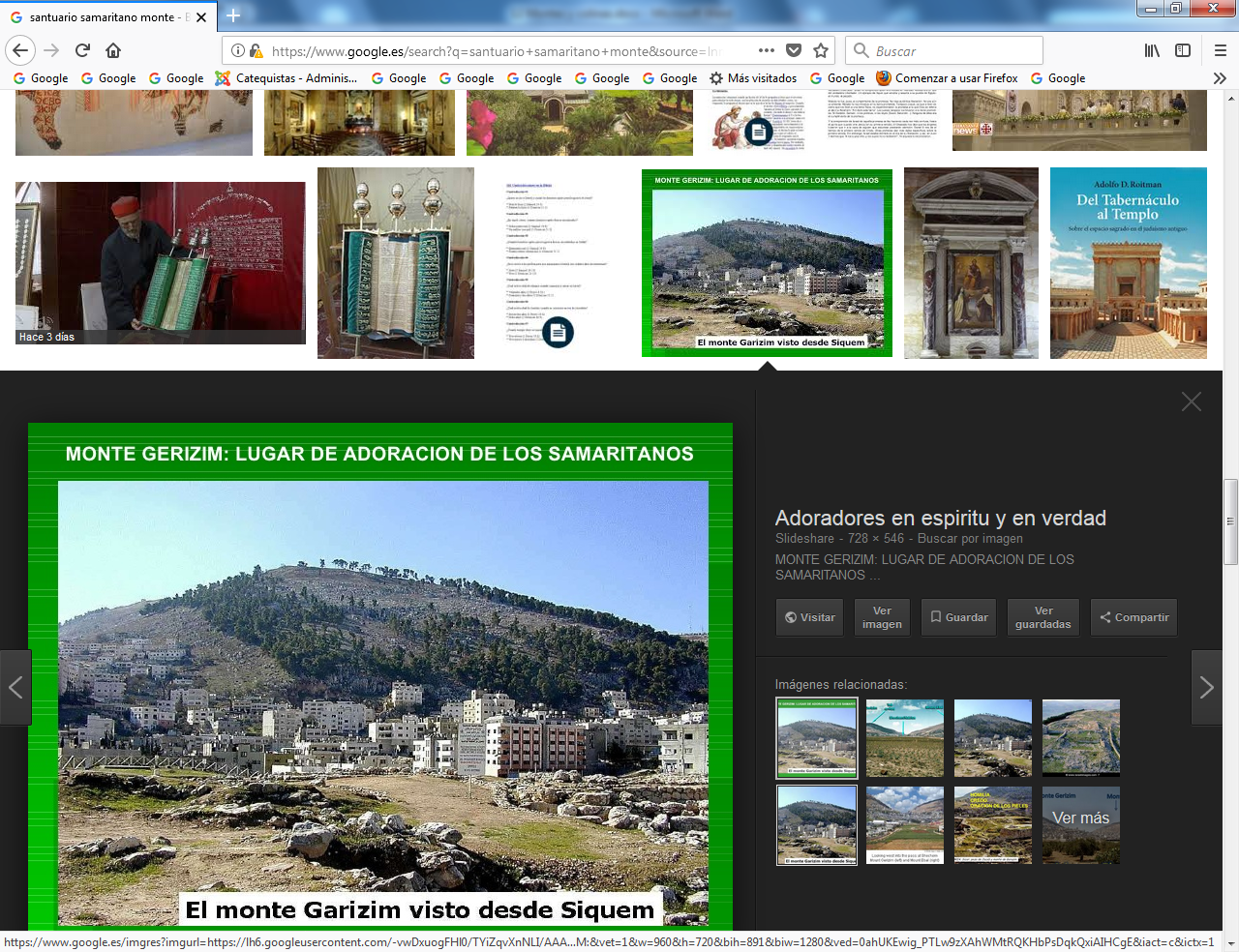 